Сценарий экологической сказки «Цветик-семицветик»Авг, 24th, 2014Фонограмма : «В мире много сказок»Ведущий:Здравствуйте, детишки,Девчонки и мальчишки!Мы вас в гости пригласили,Сказку новую сложили,Вы протрите глазки, навострите ушки,Начинаем сказку про цветик и девчушку!Жила-была девочка Женя. Однажды послала ее мама в магазин за баранками. Купила Женя связку баранок и отправилась домой. Идет, по сторонам зевает, вывески читает, ворон считает. А тем временем сзади пристала незнакомая собака да все баранки: одну за одной и съела. Обернулась Женя, да уже поздно. Толька веревочка осталась пустая, а собака последнюю баранку доедает, облизывается.Женя: -Ах, вредная собака! - закричала Женя и бросилась ее догонять.Фонограмма «Лай собаки»Ведущий:Бежала, бежала, собаку не догнала, только сама заблудилась. Оглянулась Женя, а места вокруг незнакомые, глухие. Испугалась Женя и заплакала. Вдруг откуда ни возьмись-старушка.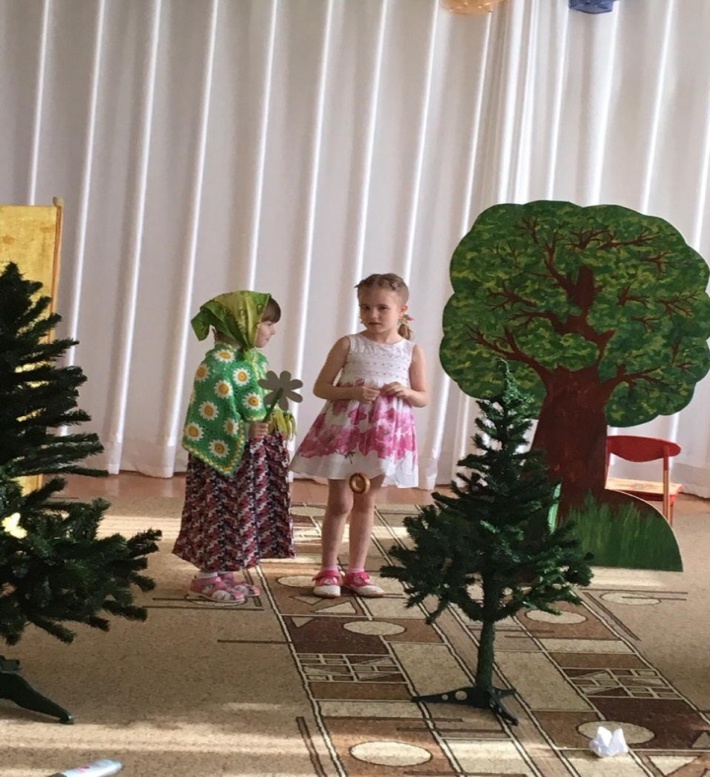 Пожалела старушка Женю и говорит:Старушка:- Знаю, что с тобой случилосьТы наверно заблудилась?Я тебе помочь смогу,Вот цветочек подарю.Он волшебный, непростой…Только с доброю душойЛепесточки отрывай и желанье загадай!Лети, лети лепесток,Через запад на восток,Лишь коснешься ты землиБыть по моему вели!И ушла.Ведущий: Женя не успела обрадоваться, как подул сильный ветер и...Фонограмма «Шум ветра»Все лепестки улетели...Женя побежала лепестки догонять… (вокруг ширмы )Фонограмма «Песня медведя»Заходит медведь ставит корзинку и делает зарядку:Медведь: Ничего я не пойму,Столько мусора в лесу.Кто пришел в мой лес густойИ нарушил в нем покой.Банки, склянки и пакеты,Ох, не справиться мне с этим!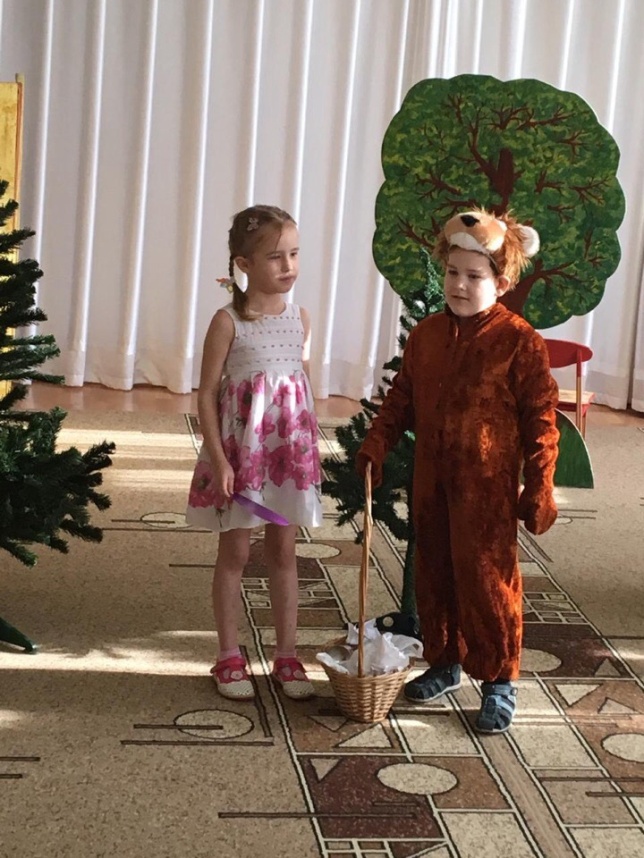 Женя: Здравствуй, дедушка медведь!Перестань скорей реветь.Все убрать в твоем лесуЯ скорее помогу!Медведь с Женей убирают мусор в корзину.Медведь: Потрудились мы не зря,Стала чистою земля.Женю я благодарюЛепесточки отдаю!Женя: Спасибо тебе, дедушка, это то что мне нужно! (Уходит за ширму)Звучит фонограмма «Маленькой елочке…» Выходят 3 девочки елочки (пританцовывая).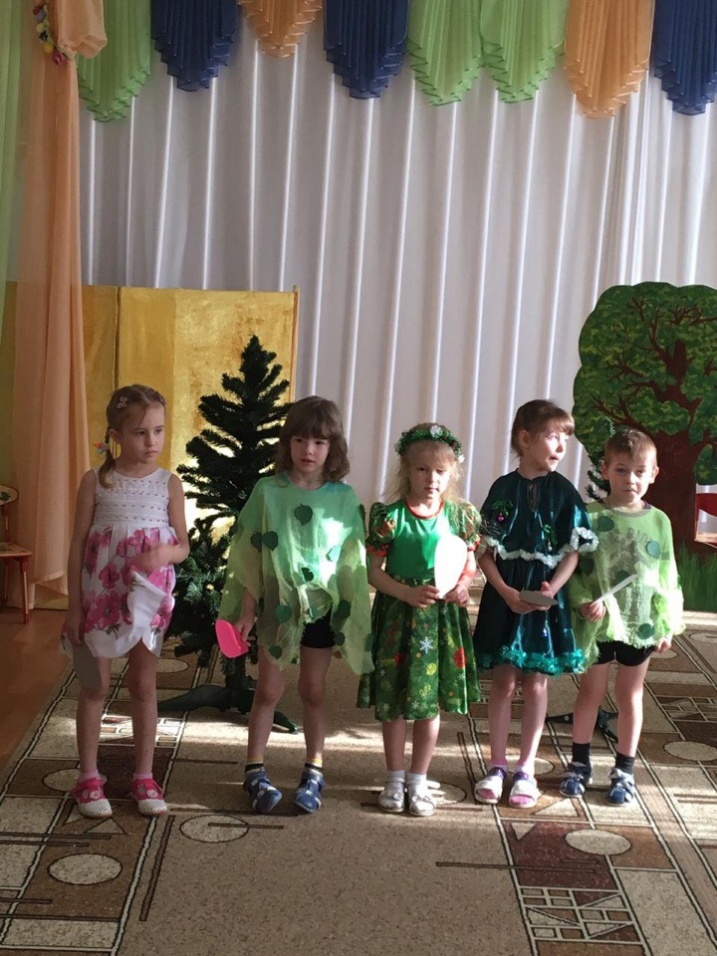 Елочки: Мы веселые подружки,Подрастали на опушке.Нарядились мы в косынки,Распушили все хвоинки.Звучит тревожная музыка….. Заходит волк с топором…..- Задрожали вдруг иголки,Очень мы боимся волка!Волк: Для своих родных волчат,Праздник я устроить рад!Елочку скорей срублюИ волчатам принесу.Трогает иголки у елочек….Не дрожите вы иголки,В логове тепло у волка!Женя загораживает собой елочки и поет песню «Маленькой елочке не холодно в лесу» (фонограмма). Постепенно оттесняет волка за ширму.Елочки: Елки вырасти хотятИх обидеть каждый рад.Не уж- то тяжело понять!Нельзя деревья обижать.Пускай они в лесу растут –Добро и красоту несут...Вот лепестки твои, держи,Дела лишь добрые твори!Кстати мы видели, что такие же лепестки полетели в ту сторону.Женя: Спасибо!Елочки танцуя уходят за ширму. Женя тоже уходит.Звучит фонограмма «Голоса птиц» . Вылетает птица, кружит вокруг гнезда, собирает веточки, танцует.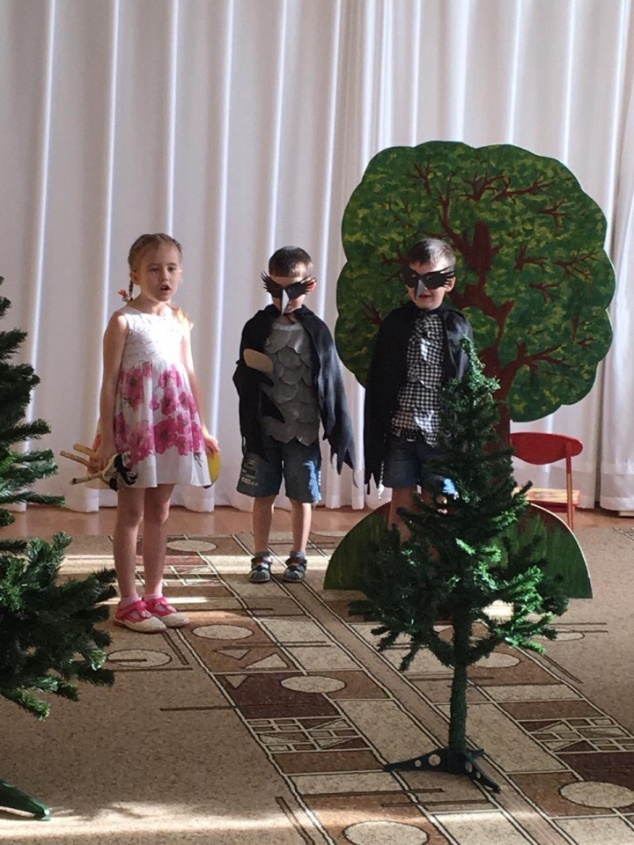 Фонограмма «Крушит ломать…» Вбегают три лисенка с рогатками в руках. Осматриваются вокруг. Видят гнездо.Лисенок: Эй, друзья, ко мне скорей,Здесь гнездо среди ветвей!Доставайте вы рогатки,Бить птенцов совсем не жалко!Пытаются сбить птичье гнездо на дереве.Вокруг дерева летает птица, машет крыльями, пытаясь защитить свое гнездо.Женя, выхватывает рогатки у лисят и говорит:Женя: Дети запомнить должны и понять:Гнезда у птичек нельзя разорять!Если в траве увидали яйцоИли услышали крики птенцов,Не приближайтесь, не лезть туда,И не тревожьте ни птиц, ни гнезда!Лисята уходят……….Птица: Ты спасла моих птенцов,Защитила от юнцов.Пусть пойдет лисятам впрокПоучительный урок!Лепесток нашла в гнездеОтдаю его тебе!Женя: Спасибо, я нашла шестой лепесток, остался только один.Фонограмма «Зайчик»Из-за ширмы выскакивает зайчик и плачет.Зайчик: Ой, никак я не пойму:Как же я попал в беду.Лапку правую обжегЖеня: Кто же пошутить так мог?Зайчик: На полянке, возле речки,Веселились человечки.Развели большой костерИ поставили котел.Фонограмма «Треск пламени»После страшного огняНе осталось даже пня. (Плачет….)Женя забинтовывает лапку зайчику.Обращается в зал:Без взрослых с огнем развлекаться опасно –Закончиться может забава ужасно.В лесу очень сухо бывает порой,Костер обернется серьезной бедой!Представьте, что пламя легко разгорится,Начнет полыхать, разбегаться, искритьсяЕго потушить невозможно тогда...Пожары лесные - большая беда!Погибнут деревья и звери, и птицы...Без взрослых костер разжигать не годится!Зайчик: Женя, я в лесу скакалЛепесточек отыскал.Знаю, нужен он тебе,Ну а мне пора к семье!Зайчик убегает за ширму.Женя: Ура! Вот и собрались все лепестки, теперь я смогу попасть домой и совершить много хороших дел, благодаря цветику-семицветику.Выходит старушка:Старушка:Семицветик, конечно волшебный цветок,Много добрых дел совершит он бы мог.Но, чистой душа оказалась твоя,Для доброго дела ненужно цветка!Звучит фонограмма «Лети, лети лепесток….» На поклон выходят все актеры машут рукой, кланяются.Вот и сказки конец, а кто слушал молодец.